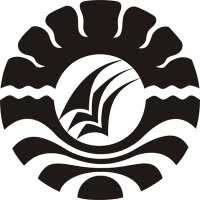 S K R I P S IPENERAPAN  MODEL  PEMBELAJARAN  KOOPERATIF  TIPE  STUDENT TEAMS ACHIEVEMENT DIVISION (STAD) DALAM MENGEMBANGKAN KREATIVITAS ANAK BERMAIN BALOK DI TAMAN KANAK-KANAK PERTIWI DWP SETDA PROVINSI  SELATANR I S K APROGRAM STUDI PENDIDIKAN GURU PENDIDIKAN ANAK USIA DINI FAKULTAS ILMU PENDIDIKANUNIVERSITAS NEGERI 2012PENERAPAN  MODEL  PEMBELAJARAN  KOOPERATIF  TIPE  STUDENT TEAMS ACHIEVEMENT DIVISION (STAD) DALAM MENGEMBANGKAN KREATIVITAS ANAK BERMAIN BALOK DI TAMAN KANAK-KANAK PERTIWI DWP SETDA PROVINSI  SELATAN S K R I P S IDiajukan kepada Fakultas Ilmu Pendidikan Universitas Negeri Makassar untuk Memenuhi Sebagian Persyaratan Memperoleh Gelar Sarjana Pendidikan (S.Pd.)R I S K A  084 924 004 PROGRAM STUDI PENDIDIKAN GURU PENDIDIKAN ANAK USIA DINI FAKULTAS ILMU PENDIDIKANUNIVERSITAS NEGERI 2012RIWAYAT HIDUP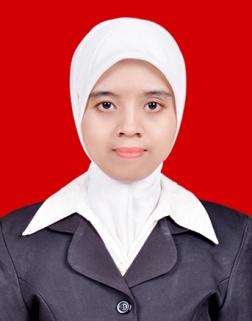 Riska, lahir di Bana Kecamatan Bontocani Kabupaten Bone pada tanggal 16 Juni 1987, anak bungsu dari enam bersaudara, dari pasangan Ayahanda Sennuang (almarhum) dan Ibunda Habe.  Penulis  masuk  sekolah  dasar  pada  tahun  1993 di SD Inpres 5/81 Bana Kecamatan Bontocani Kabupaten Bone dan tamat tahun 1999, tamat Madrasah Tsanawiyah Disamakan Palattae Kabupaten Bone tahun 2002, tamat Madrasah Aliyah Negeri 1 Sinjai Utara pada tahun 2005. Pada tahun 2006, penulis melanjutkan pendidikan di Universitas Negeri Makassar Fakultas Ilmu Pendidikan Program Studi Pendidikan Guru Taman Kanak-Kanak Program Diploma Dua dan selesai tahun 2008. Kemudian tahun 2009, penulis melanjutkan pendidikan pada Program Strata Satu Program Studi Pendidikan Guru Pendidikan Anak Usia Dini Fakultas Ilmu Pendidikan Universitas Negeri Makassar.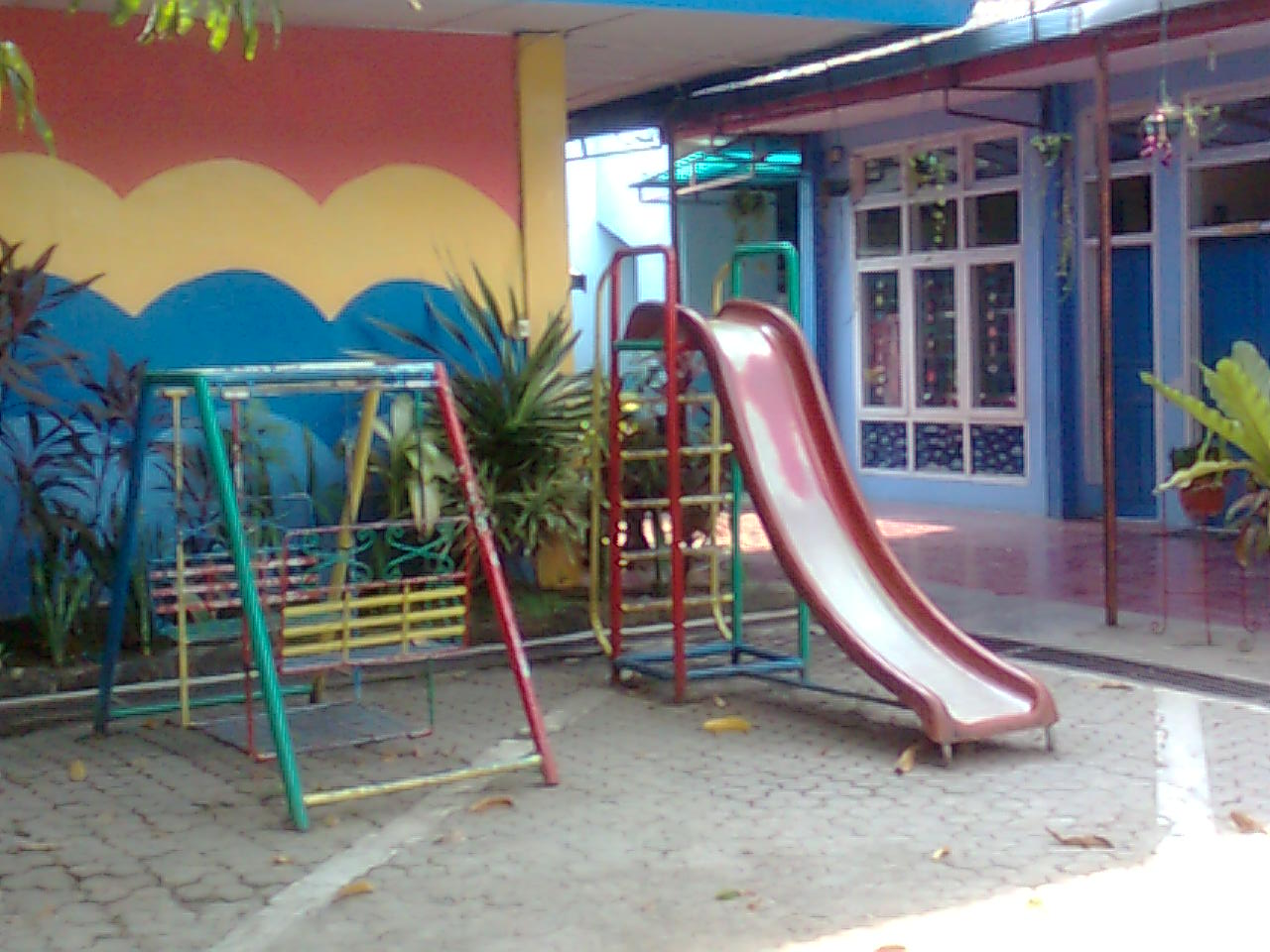 Tempat bermain di luar ruangan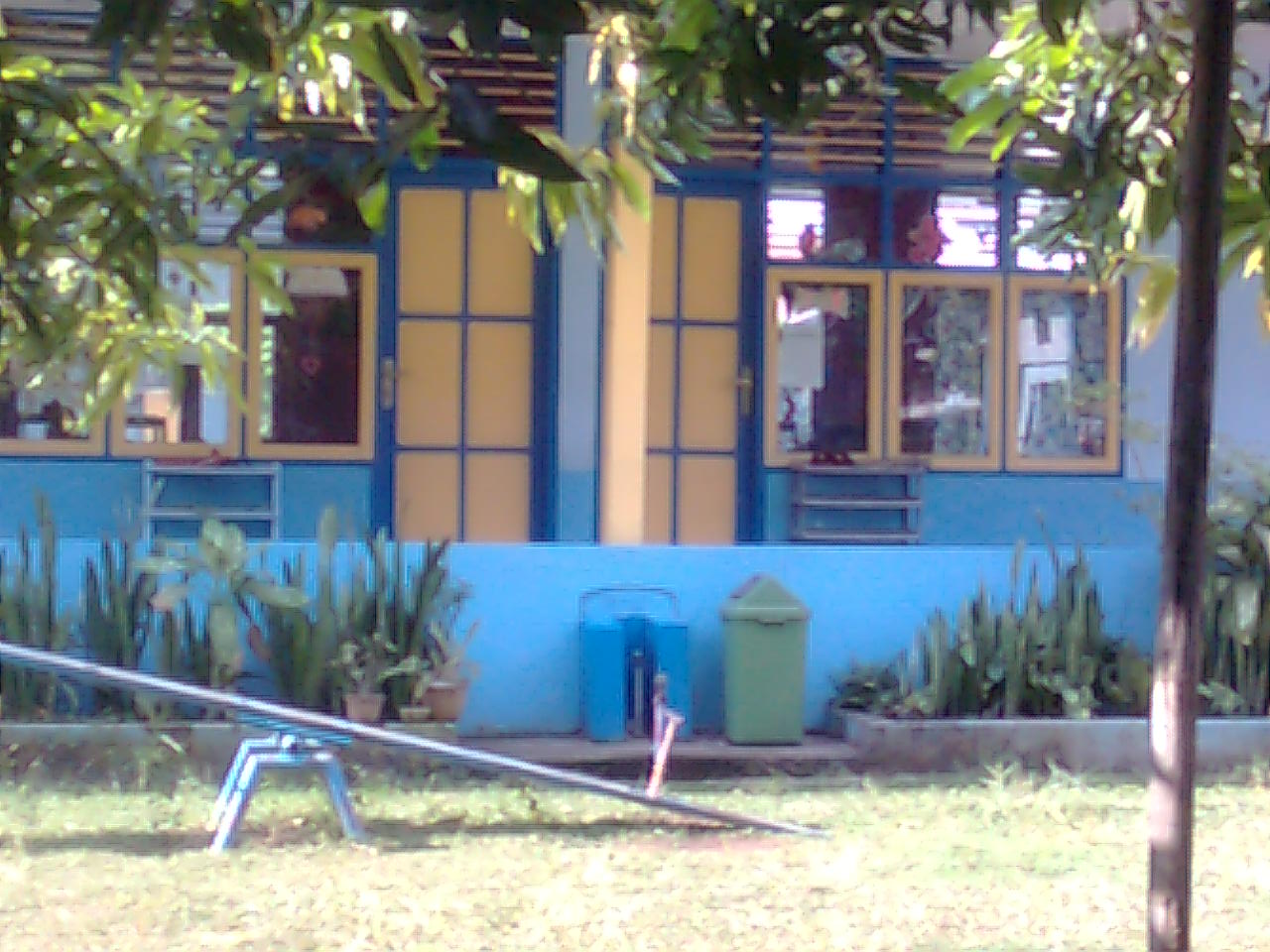 Taman Kanak-Kanak Pertiwi tampak dari depan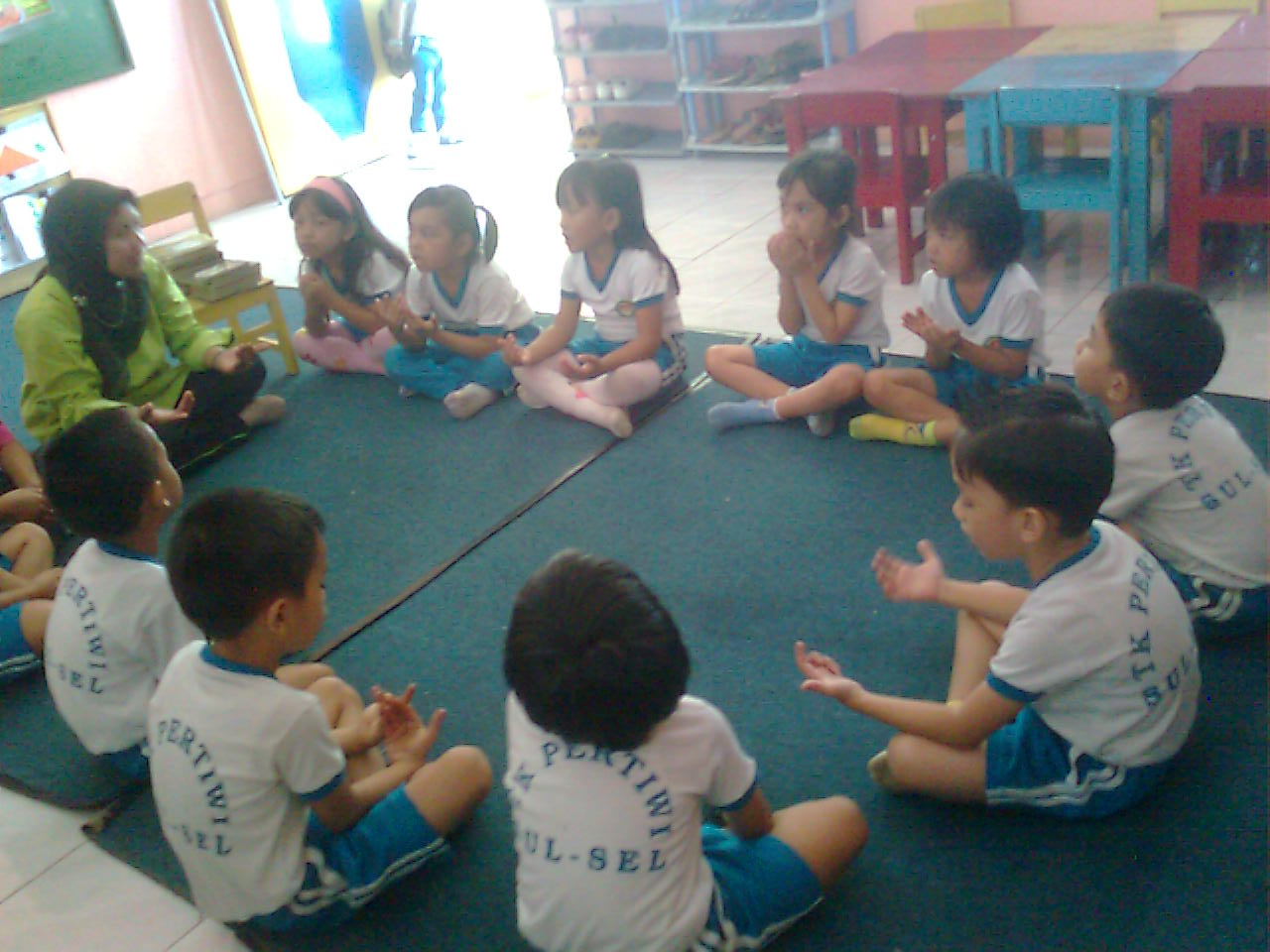 Kegiatan awal sebelum memulai pembelajaran (berdoa bersama)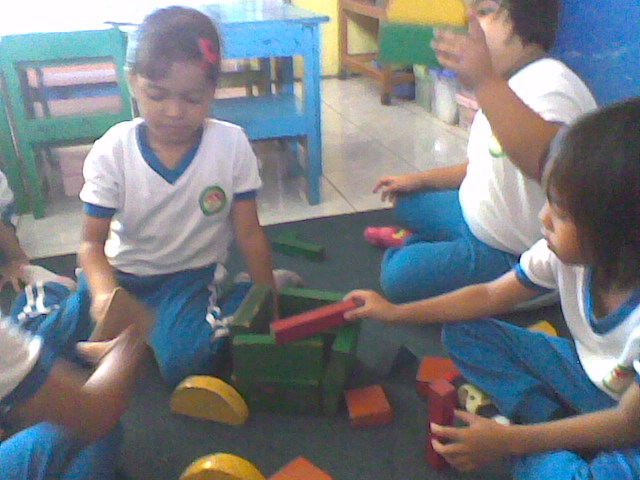 Kegiatan anak bermain konstruktif (bermain bebas) 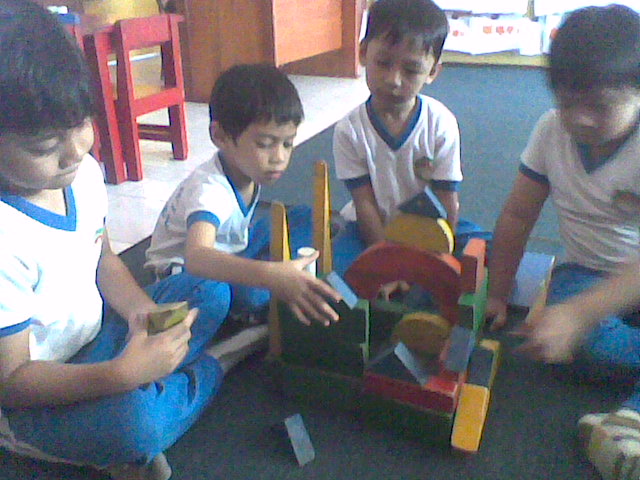 Kegiatan anak dalam pembelajaran kooperatif membuat rumah-rumahan 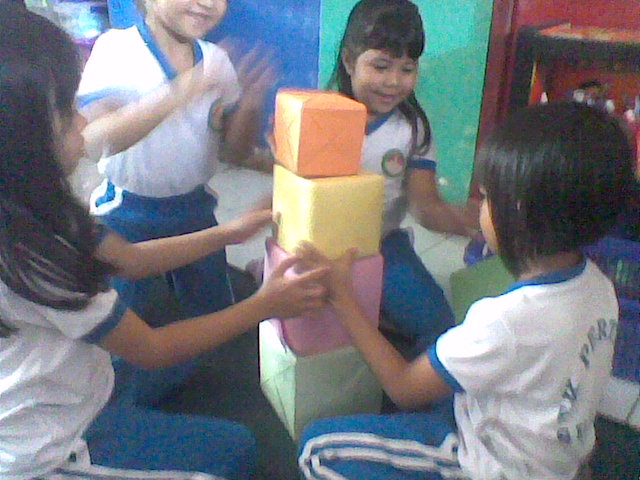 Kegiatan anak dalam pembelajaran kooperatif menyusun menara